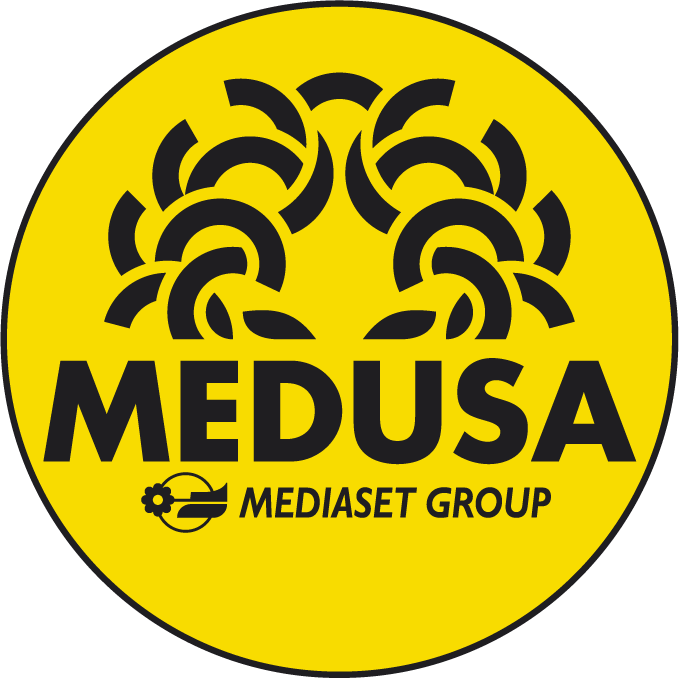 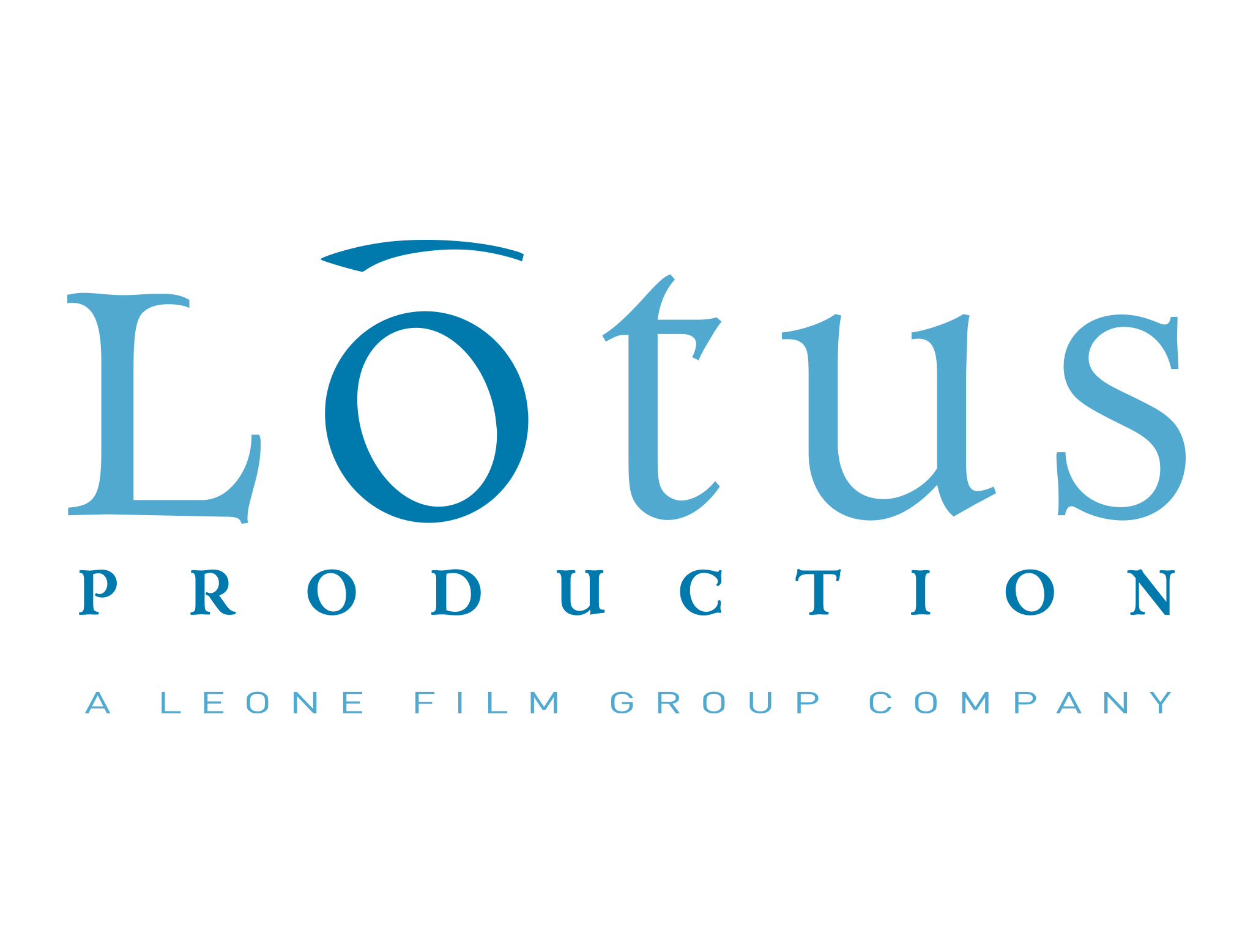 Al via le riprese di PERFETTI SCONOSCIUTIUn film di Paolo GenoveseSono iniziate a Roma, in un appartamento nel cuore dei Parioli, le riprese di Perfetti sconosciuti, il nuovo film di Paolo Genovese (Immaturi, Immaturi – Il Viaggio, Una famiglia perfetta, Tutta colpa di Freud).Le riprese del film, che verrà distribuito in sala il prossimo inverno da Medusa Film, dureranno 6 settimane ed avranno come unica location Roma.Prodotto da Marco Belardi di Lotus Production, società del Gruppo Leone, per Medusa Film, Perfetti sconosciuti si avvale di un cast d’eccezione, composto da Giuseppe Battiston, Anna Foglietta, Marco Giallini, Edoardo Leo, Valerio Mastandrea, Alba Rohrwacher, Kasia Smutniak.Il film nasce da un soggetto originale di Paolo Genovese che ne firma anche la sceneggiatura con Filippo Bologna, Paolo Costella, Paola Mammini e Rolando Ravello.SinossiOgnuno di noi ha tre vite: una pubblica, una privata ed una segreta. Un tempo quella segreta era ben protetta nell’archivio della nostra memoria, oggi nelle nostre sim. Cosa succederebbe se quella minuscola schedina si mettesse a parlare? Dopo Immaturi e Tutta colpa di Freud, Paolo Genovese dirige una brillante commedia sull’amicizia, sull’amore e sul tradimento, che porterà quattro coppie di amici a confrontarsi e a scoprire di essere “Perfetti sconosciuti”.Ufficio Stampa FilmDésirée Colapietro Petrini - desireecolapietro@gmail.comClaudia Alì - claudia.alipress@gmail.comTel. + 39 3381767629 - +39 3393797191Ufficio Stampa MedusaTiziana MazzolaTiziana.mazzola@mediaset.itTel. +39 06 66390636